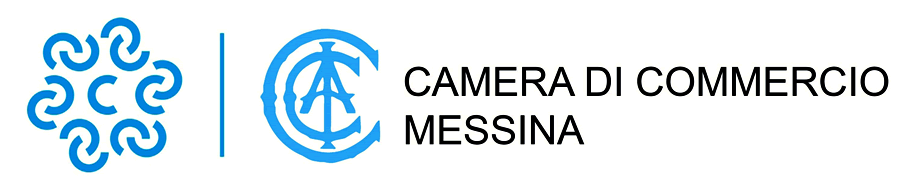 CAMERA DI COMMERCIO INDUSTRIA ARTIGIANATO E AGRICOLTURA DI MESSINAMODULO  DI DOMANDA “MISURA B”ALLA CAMERA DI COMMERCIO DI __________________________Il/la sottoscritto/a : 			(cognome) (nome)codice Fiscale: in qualità di titolare/legale rappresentante della impresa/società:iscritta al Registro Imprese di MESSINA  con il numero partita Iva:e REA n.:  con sede legale in via/piazza:  n.:  città: provincia MESSINA			 CAP:  tel.:    e – mail:   indirizzo PEC:    CHIEDEche l’impresa partecipi alla procedura di assegnazione di voucher di cui al presente Bando per la Misura B A tale fine il sottoscritto, consapevole delle responsabilità penali richiamate dall’art. 76 del D.P.R. 445 del 28/12/2000 in caso di dichiarazioni mendaci, formazione e uso di atti falsi o contenenti dati non rispondenti a verità, ai sensi degli artt. 46, 47 e 48 del D.P.R. 445/2000DICHIARA che l’impresa è una micro o piccola impresa o media impresa come definita nell’Allegato I al Regolamento n. 651/2014/UE della Commissione europea;che l’impresa è attiva e in regola con l’iscrizione al Registro delle Imprese nella circoscrizione territoriale della Camera di commercio di MESSINA;che l’impresa è in regola con il pagamento del diritto annuale e non ha pendenze in corso con la Camera di commercio di MESSINA e/o con la sua Azienda speciale;che l’impresa non è in stato di fallimento, liquidazione (anche volontaria), amministrazione controllata, concordato preventivo o in qualsiasi altra situazione equivalente secondo la vigente normativa;che per i legali rappresentanti, amministratori (con o senza poteri di rappresentanza) e soci dell’impresa non sussistono cause di divieto, di decadenza, di sospensione previste dall’art. 67 D.lgs. 6 settembre 2011, n.159 (Codice delle leggi antimafia e delle misure di prevenzione, nonché nuove disposizioni in materia di documentazione antimafia). I soggetti sottoposti alla verifica antimafia sono quelli indicati nell’art. 85 del D.lgs. 6 settembre 2011, n.159; che l’impresa ha assolto gli obblighi contributivi ed è in regola con le normative sulla salute e sicurezza sul lavoro di cui al D.lgs. 9 aprile 2008, n. 81 e successive modificazioni e integrazioni, (DURC) e in particolare che: ha dipendenti a cui è applicato il seguente CCNL:    matricola azienda INPS:     sede competente:    posizione INAIL:    sede competente:     non ha dipendentie che il titolare/professionista/soci è/sono iscritto/i alla seguente cassa di previdenza/ forma assicurativa obbligatoria:    n. iscrizione/matricola:   sede competente:   posizione INAIL:    sede competente:   -      ovvero che non è tenuta/o all’iscrizione ad alcuna forma assicurativa obbligatoria e all’INAIL che l’impresa non ha forniture di servizi in corso di erogazione con la Camera di commercio di MESSINA ,  ai sensi dell’art. 4, comma 6, del D.L. 95 del 6 luglio 2012, convertito nella L. 7 agosto 2012, n. 135;  che l’impresa è iscritta		oppure 			 che l’impresa non è iscrittanell’Elenco delle imprese con rating di legalità con il punteggio di ...... (Decreto interministeriale 20 febbraio 2014, n. 57 e Regolamenti attuativi dell'Autorità Garante della Concorrenza e del Mercato); che l’impresa non si trova in rapporto di controllo/collegamento ai sensi dell’art. 2359 c.c. con i propri fornitori di beni/servizi i cui costi siano oggetto di contributo; che l’impresa non ha assetti proprietari sostanzialmente coincidenti con i propri fornitori di beni/servizi i cui costi siano oggetto di contributo;che l’impresa, relativamente alle stesse spese ammissibili, non ha beneficiato di altri aiuti di Stato ha beneficiato dei seguenti aiuti di Stato:di essere a conoscenza del fatto che il voucher di cui al presente bando è concesso in regime “de minimis” ai sensi del Regolamento (UE) n. 1407/2013 oppure 1408/2013 oppure 717/2014, in base ai quali l’importo complessivo degli aiuti “de minimis” accordati ad un’impresa unica non può superare rispettivamente 200.000 euro (100.000 nel settore trasporto di merci su strada) o 25.000 euro o 30.000 euro nell’arco di tre esercizi finanziari.A tal fine pertanto dichiara:A) che l’esercizio finanziario (anno fiscale) dell’impresa inizia il ________ e termina il ________B) che l’impresa: non è controllata né controlla, direttamente o indirettamente, altre imprese controlla, anche indirettamente, le imprese seguenti aventi sede in Italia:(Ragione sociale e dati anagrafici)……………………………………………………………………………………………………………………………………………………………………………………………………………………………………… è controllata, anche indirettamente, dalle imprese seguenti aventi sede in Italia:(Ragione sociale e dati anagrafici)………………………………………………………………………………………………………………………………………………………………………………………………………………………………………C) che l’impresa, nell’esercizio in corso e nei due esercizi precedenti, non è stata interessata da fusioni, acquisizioni o scissioni è stata interessata da fusioni, acquisizioni o scissioniche l’impresa non ha ricevuto contributi a valere sul “Bando voucher digitali I4.0 – annualità 2021”ALLEGAEventuale Modulo Procura dell’intermediario abilitato (art.10, comma 2)Modulo Misura BPreventivi di spesa (art. 10, comma 4), relativi alle spese ammissibili di cui all’art. 7, comma 1 lett a) e b)Eventuale dichiarazione relativa al rating di legalità (art. 3 comma 5); Laddove applicabile, Modulo autodichiarazione di “Ulteriori fornitori” - di cui alla lettera a) Scheda 2 Misura B del bando.SI IMPEGNAIn caso di concessione del contributo:-	a comunicare tempestivamente all’indirizzo mail: pidcciaa@me.camcom.it ogni eventuale variazione relativamente alle informazioni e ai dati contenuti nella presente domanda e nella documentazione allegata che ne costituisce parte integrante;-	con riferimento al periodo intercorrente tra la domanda e l’erogazione del contributo, a comunicare eventualmente la revoca o sospensione del rating di legalità;-	in caso di concessione del contributo, ad inviare la documentazione finale relativa alle spese sostenute, secondo le modalità previste dall’art. 13 del Bando (Rendicontazione e liquidazione del voucher).Firma digitale richiedenteINFORMATIVA AI SENSI DEGLI ARTICOLI 13 E 14 DEL REGOLAMENTO UE 2016/679 (GDPR).1.   Ai sensi e per gli effetti di quanto previsto dagli artt. 13 e 14 del Regolamento (UE) 2016/679 del Parlamento e del Consiglio Europeo relativo alla protezione delle persone fisiche con riguardo al trattamento dei dati personali, nonché alla libera circolazione di tali dati (di seguito GDPR), la Camera di Commercio di MESSINA (di seguito anche “CCIAA”) intende informarLa sulle modalità del trattamento dei dati personali acquisiti ai fini della presentazione e gestione della domanda di contributo. 2.	Finalità del trattamento e base giuridica: i dati conferiti saranno trattati esclusivamente per le finalità e sulla base dei presupposti giuridici per il trattamento (adempimento di un obbligo legale al quale è soggetto il Titolare, ex art. 6, par. 1, lett. C ed e) del GDPR) di cui all’art. 1 del presente bando. Tali finalità comprendono:le fasi di istruttoria, amministrativa e di merito, delle domande, comprese le verifiche sulle dichiarazioni rese,l’analisi delle rendicontazioni effettuate ai fini della liquidazione dei voucher.Con la sottoscrizione della domanda di partecipazione, il beneficiario garantisce di aver reso disponibile la presente informativa a tutte le persone fisiche (appartenenti alla propria organizzazione ovvero esterni ad essa) i cui dati saranno forniti alla Camera di commercio per le finalità precedentemente indicate.3. Obbligatorietà del conferimento dei dati: il conferimento dei dati personali da parte del beneficiario costituisce presupposto indispensabile per lo svolgimento delle attività previste dal Punto Impresa Digitale (PID) con particolare riferimento alla presentazione della domanda di contributo ed alla corretta gestione amministrativa e della corrispondenza nonché per finalità strettamente connesse all’adempimento degli obblighi di legge, contabili e fiscali. Il loro mancato conferimento comporta l’impossibilità di ottenere quanto richiesto o la concessione del contributo richiesto. 4. Soggetti autorizzati al trattamento, modalità del trattamento, comunicazione e diffusione: i dati acquisiti saranno trattati, oltre che da soggetti appositamente autorizzati dalla Camera di commercio (comprese le persone fisiche componenti i Nuclei di valutazione di cui all’art. 11) anche da Società del Sistema camerale appositamente incaricate e nominate Responsabili esterni del trattamento ai sensi dell’art. 28 del GDPR.I dati saranno raccolti, utilizzati e trattati con modalità manuali, informatiche e telematiche secondo principi di correttezza e liceità ed adottando specifiche misure di sicurezza per prevenire la perdita dei dati, usi illeciti o non corretti ed accessi non autorizzati. Alcuni dati potranno essere comunicati ad Enti Pubblici ed Autorità di controllo in sede di verifica delle dichiarazioni rese, e sottoposti a diffusione mediante pubblicazione sul sito camerale in adempimento degli obblighi di trasparenza ai sensi del D.lgs. 14 marzo 2013, n. 33. Resta fermo l’obbligo della CCIAA di comunicare i dati all’Autorità Giudiziaria, o ad altro soggetto pubblico legittimato a richiederli nei casi previsti dalla legge. 5. Periodo di conservazione: i dati acquisiti ai fini della partecipazione al presente Bando saranno conservati per 10 anni + 1 anno ulteriore in attesa di distruzione periodica a far data dall’avvenuta corresponsione del contributo. Sono fatti salvi gli ulteriori obblighi di conservazione documentale previsti dalla legge. 6.	Diritti degli interessati: agli interessati, di cui agli art. 13 e 14 del GDPR, è garantito l'esercizio dei diritti riconosciuti dagli artt. 15 ess. del GDPR. In particolare:è garantito, secondo le modalità e nei limiti previsti dalla vigente normativa, l’esercizio dei seguenti diritti:- richiedere la conferma dell'esistenza di dati personali che lo riguardano;- conoscere la fonte e l'origine dei propri dati;- riceverne comunicazione intelligibile;- ricevere informazioni circa la logica, le modalità e le finalità del trattamento;- richiederne l'aggiornamento, la rettifica, l'integrazione, la cancellazione, la limitazione dei dati trattati in violazione di legge, ivi compresi quelli non più necessari al perseguimento degli scopi per i quali sono stati raccolti;- opporsi al trattamento, per motivi connessi alla propria situazione particolare;esercitare i diritti di cui alla lettera a) mediante la casella di posta pidcciaa@me.camcom.it con idonea comunicazione; proporre un reclamo al Garante per la protezione dei dati personali, ex art. 77 del GDPR, seguendo le procedure e le indicazioni pubblicate sul sito web ufficiale dell’Autorità: www.garanteprivacy.it. 7.Titolare, Responsabile della Protezione dei Dati e relativi dati di contatto: il titolare del trattamento dei dati è la CCIAA di Messina con sede legale in P.zza Cavallotti, 3  P.I. e C.F. 80003470830, tel. 090/777221, pec cciaa.messina@me.legalmail.camcom.it, la quale ha designato il Responsabile della Protezione dei Dati (RPD), contattabile al seguente indirizzo e-mail: rpd@me.camcom.it. ENTE CONCEDENTENORMATIVA DI RIFERIMENTO NAZIONALEPROVVEDIMENTO DI CONCESSIONEESTREMI DEL REGOLAMENTO UE DI ESENZIONEINTENSITA’ DI AIUTO APPLICATAIMPORTO IMPUTATO SULLA VOCE DI COSTO